春蕾计划爱心行动助学金申报汇总表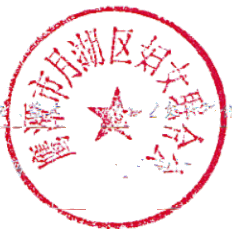 填报单位(盖章):月湖区妇女联合会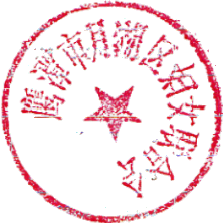 春蕾计划爱心行动助学金申报汇总表时间：   2023年8月16日序号姓名就读学校家庭贫困原因是否低保户或脱贫户镇、街道及村、社区小学生小学生小学生小学生小学生小学生1刘雨霏上清中心小区六年级父亲去世，靠母亲做临时工维持生计。低保户梅园街道沿江社区2孙若萱鹰潭市第四小学二年级父母坐牢，和舅舅一家生活梅园街道沿江社区3江婉儿第十一小学父母离异，由母亲抚养，母亲精神残疾、单亲家庭梅园街道军民路社区4祝天璇碗潭四小、六年级奶奶占菊香2022年确诊恶性乳腺癌，爷爷2023年出车祸，父母 打临工维持生活梅园街道枫园社区5董雨柔贵溪章源小学二年级家庭成员6人，爷爷奶奶精神残疾，母亲照顾家庭没有工作，家庭经济苦难。脱贫户童家镇老屋村委会6胡玥宜鹰潭市十四小五三班父亲.脑残.现在跟爷爷.奶奶.母亲打工童家镇土桥村委7彭若鑫腹潭市十四小五年级二班母亲去世.从小跟奶奶.爷爷常年座轮椅童家镇土桥村委8夏冰燕鹰潭市十四小五一班父亲常年生病.靠母亲养活一家人童家镇土桥村委10李雅楠东川希望小学四年级爷爷长期慢性病，只有弱劳动力。父母离异，奶奶在家带残疾妹妹，父亲外出打工。脱贫户兼低保户童家镇东川村11纪晨姿鹰潭月湖实验学校六年级父亲早逝，单亲母亲带着两个小孩，仅靠母亲一人在东川村委 会公益性岗位上做保洁员，以及兼职做临时工抚养两个小孩，脱贫户兼低保户童家镇东川村12占羽萱鹰潭五小五年级爷爷尿毒症，奶奶在家带小孩，父母离异，爸爸在外打工。脱贫户兼低保户童家镇东川村13白雨洁鹿潭八小三年级爷爷奶奶长期慢性，弱劳动能力，父母亲工资微薄，家中两个小孩。脱贫户兼低保户童家镇东川村14胡艺萱东川希望小学一年级父亲残疾，只有弱劳动力，干不了重活，家中3个小孩，基本常母亲工厂打工维持家中开销。童家镇东川村15朱瑾萱星火小学四年级爸妈离异，跟着爷爷奶奶生活，家庭收入微薄童家镇大桥村16严诗佳星火小学六年级家庭人口5口人，父亲打临工，母亲患精神残疾，姐姐弟弟在 卖书，是低保户童家镇大桥村17朱诺茜星火小学二年级爷爷奶奶残疾，父母离异，父亲一人打工收入，家庭人口多， 2小孩读书，家庭开销支出大脱贫户兼低保户童家镇大桥村18徐楚云市六小三年级妈妈涂枋琴残病，脑溢血，家有三个小孩，爸爸靠打点零工生 活。低保户直家镇大塘村委会19李雨轩晓潭市六小五年级爸爸这几年疫情做生意多次亏空，导致家挺困难童家镇大塘村委会20孔佳欣童家站鱼种场六年级父亲长期慢性病，弱劳动力，家中三个小孩在谈书，生活压力大，父母在打临工维持生活。低保户童家镇里屋21占杨琳鹰潭十四小家庭成员6人，4个小孩上学，现家庭就爸爸一个劳动力，上面还有爷爷奶奶80来岁了，妈妈在家带孩子，家庭收入有限，开销大童家镇嘴上村22童苏婧第六小学家中6口人， 一个姐姐从小脑瘫，家中人口多，奶奶脑滥血中风，生活无法自理，系我村突发严重困难户。低保户意家镇童家村23周佳乐瘾潭第十二小学/二年级母亲患癌，精神三级残疾低保户江边街道杏南社区24郑佳琪瘾潭市第五小学/三年级支出型贫困家庭，弟患白血病江边街道杏南社区25姜涵韵六年级父母离异，父亲残疾1级低保户江边街道山背社区26楼丽媛三年级父母离异，父亲残疾1级低保户江边街道山背社区27王琪涵鹰潭市二小母亲从小孩出生不满一个月就离家出走了，父亲身体不好、无工作，靠打零工维持生活。工.边街道赵家弄社区28汪雨累德潭一小五年级父母双亡，跟奶奶生活家庭生活困难，孤儿孤儿交通街道胜西社区29周安琪儿逸夫小学一年级奶奶患乳腺癌，父亲外出打工，母亲家庭主妇，奶奶享受低保交通街道龙源社区30王梓涵德潭五小四年级母亲乳腺癌，靠父亲打临工维持生计，妈妈低保户交通街道百佳城社区31王梓琳磨潭五小二年级母亲乳腺癌，靠父亲打临工维持生计，妈妈低保户交通街道百佳城社区32官雅倩余江区中章爱国小学三年级母亲智力二级残疾，靠父亲打零工维持生活低保户交通街道新广场社区33金俊希余江邓埠小学五年级父母离异，随母亲生活一起，母亲肢体三级残疾，还有个读大学的姐姐。低保户交通街道新广场社区34原培嘉第八小学母亲鼻咽癌，经常到外地化疗，父亲因照顾家庭无法工作四背街道岱宝山路社区35李梦琪二二三队实验小学五年级其母亲患抑郁症、焦躁症，父亲无固定收入四青街道民欣社区36代诗涵贵溪冷水中小学六年级单亲母亲抚养一儿一女，无固定收入四青街道民欣社区37余雅婷233队/四年级单亲家庭，父亲患甲状腺癌，无劳动能力，需长期服药治疗，家庭经济困难。低保户四青街道西湖社区38徐沛文桥东小学因徐沛文本人2022.2月份确诊患白血病低保户四青街道桥东村委会39徐佳恰桥东小学母亲死亡，家中4个孩子都在读书，还有父亲的爷爷需要抚 养，靠低保金和父亲做木工维持生活，低保户低保户四青街道桥东村委会40姜语晨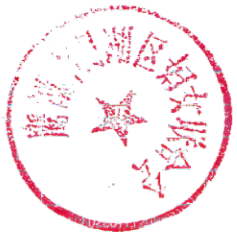 桥东小学父母无劳动技能，靠打零工维持生活。四青街道桥东村委会41桂艺馨第一小学一年级本人脑瘫，父亲外出打工，母亲在家务农。低保户四青街道上桂村委会42徐欣第九小学三年级母亲身患卵巢癌，靠父亲打零工维持生活监测户四青街道上桂村委会43桂子晴上桂小学三年级父亲死亡，靠母亲打零工维持生活脱贫户四青街道上桂村委会44郑雅茜上桂小学五年级本人精神残疾四级低保户四青街道上桂村委会45徐佳玲鹰潭市第九小学爸爸去世，妈妈没有工作，独自抚养三个小孩脱贫户兼低保户东湖街道高桥社区46江美莹离潭十一小妈妈失明，没有劳动能力，父亲又没有固定工作，打零工低保户东湖街道平安路社区47王梓萱逸夫小学妈妈患癫痛，患先天性心脏病，妈妈没有劳动能力，靠低保金和外公外婆接济维持生活。低保户东湖街道双水坑社区48余香钰鹰潭市第九小学四年级妈妈诊断为软组织恶性肿瘤，家里三个小孩。低保户东湖街道馨桥社区49粪媛倩深圳宝安区华文学校五年级母亲乳腺癌，现在父母在深圳做事看病并带妹妹龚媛倩读书。低保户东湖街道馨桥社区50罗婉玲鹰潭九小六年级没有妈妈，父亲坐过牢，身体又不好，没有稳定收入， 一下跟 爷爷奶奶生活东湖街道平安路社区51吴静宜露潭五小因妹妹生病(神经母细胞癌),父母打零工维持生活低保户东湖街道香山社区52李婉如鹰潭八小父母离异后爸爸病故，现与爷爷奶奶一起生活，奶奶是家庭主 妇没有收入，靠爷爷退休工资维持生计低保户东湖街道香山社区53郑静娴鹰潭市八一小学三年级父母离异，与父亲、奶奶一起在外居住，靠父亲打零工维持一 家人生活低保户童家镇童家机关54艾若汐逸夫小学一(1)班父母长期在外地打工，跟着奶奶生活，靠父母打工维持一家六口人生活。脱贫户四青街道杏树园村55罗思语逸夫小学四年级5班父亲重病去世，负债累累，母亲一人打工维持生活。低保户交通街道商城社区56陆黄霞逸夫小学六年级(2)班父亲离家至今未归，母亲精神残疾三级，无劳动能力。低保户交通街道商城社区57官惠珍鹰潭市逸夫小学持靠学籍本人为听力残疾一级，母亲、哥哥、姐姐均为残疾人，无劳动 能力，家中仅靠父亲一人做零工维持生计，家庭经济困难。低保户四青街道西湖社区58李文宜第四小学李文宜母亲患了乳腺癌，无工作收入，父亲打临时工维持生 活，家里有两个小孩，还要赡养外婆梅园街道军民路社区59张梦绮第十四小学没有母亲，从小和肢体残疾父亲和年迈奶奶一起生活。为我村脱贫户兼低保户童家镇童家村60占佳恩鹰潭第十四小学家里四人全靠爸爸一人打工维持生活，家庭收入有限，开销大童家镇嘴上村61孔佳琪市十四小六三班父亲精神残疾，无劳动能力，母亲改嫁，祖父去世，跟随祖母 生活低保户童家镇里屋62王怡凡磨潭市逸大小学六年级父亲去世，母亲改嫁，由爷爷奶奶抚养交通街道63王恬琳擦潭市逸夫小学四年级单亲家庭，还有一个弟弟在读书，靠父亲打零工维持生活交通街道64桂雨阳魔潭市第四小学爷爷、父亲慢性疾病，长期服药，靠母亲打零工维持生活四青街道杏树园村65黄淑怡要潭市第十小学二年级父母为重组家庭，母亲心脏病需长期吃药，常父亲打临工维持 生活，家中有四个孩子， 一个老人要始养四青街道66危智宁鹰潭市第十小学三年级父亲去世，靠母亲打零工维持生活，单亲家庭四青街道67范愉鹰潭市第十小学四年级母亲鼻咽癌，爷爷肠癌，靠父亲开零工维持生活，家中两个孩 子而要抚养，两个老人需要赡养低保户四青街道68黄婉怡鹰潭市第十小学五年级父母为重组家庭，母亲心脏病需长期吃药，靠父亲打临工维持 主活，家中有四个孩子需要抚养， 一个老人需要赡养四青街道69影雅茹鹰潭市第十四小学二年级父亲、母亲打零工维持生活，家里有4个孩子需要抚养藕湖彭家70占予欣鹰潭市第十四小学三年级父亲打零工，母亲务农，家里有3个孩子咀上村71夏佳欢鹰潭市第十四小学六年级父亲务农，母亲重病，家里三个孩子，母亲是低保户土桥村72徐怡菲鹰潭市第十二中学五年级(送教上门)孩子本人残疾，定期需要手术，奶奶脑溢血，长期服药，家里负 货累累，妈妈无工作，爸爸打零工维持生活四青街道民安社区73杨安琪弯潭市第十二中学五年级父亲肠癌、甲状腺癌，奶奶今年也动大手术，家里负债累累， 靠母亲打零工维持生活四青街道朱埠社区74周梦晨鹰潭市第十二中学四年级父亲视力重度残疾，家里有三个孩子，父母打零工维持生活四青街道民安社区75周仪晨商潭市第十二中学二年级父亲视力重度残疾，家里有三个孩子，父母打零工维持生活四青街道民安社区76占卓怡弯潭八一小六年级父亲去世，母亲外嫁，跟着爷爷奶奶生活，家里两个小孩读书脱贫户童家镇嘴上村委会77谢馨玉鸾潭五小三年级一个残疾，三个小孩选书，就靠父亲一个入脱贫户章家镇嘴上村委会78张思琪鹰潭十四小一年级家里子四个子女，其中大儿子精神疾病，二儿子失聪，最小的儿子今年2岁，母亲在家照顾家庭，安排村内公益岗，每月500元工资，全家只能靠父亲一人做粉刷赚钱养家脱贫户重家镇化溪村委会79彭若萱鹰潭十四小一年级一家四口人，爷爷常年坐轮椅，母亲去世，靠父亲养家。脱贫户童家镇土桥村委会80谢馨莹鹰潭五小一年级一 个残疾，三个小孩在读书，就靠父亲一个人脱贫户章家镇嘴上村委会81桂梓涵鹰潭十二中二年级爸爸肢体残疾.没有固定工作.靠父母亲打工维持一家生活脱贫户四青街道朱埠社区82徐依依密潭九小六年级爸爸残疾，母亲腰椎盘突出，家中两个上学的。脱贫户四青街道上桂村委会83艾诗羽胡南常德汉寿县东镇街小学 三年级父母长期在外地打工，小孩本人现在湖南上学，靠父母打工维持一家六口人生活。脱贫户四青街道杏树园村委会初中生初中生初中生初中生初中生初中生1舒钰稀潭二中初二母亲残疾，父亲无固定收入，家庭生活图难梅园街道东湖家园社区2夏慧敏鹰潭三中初三父母双亡，现跟姑姑生活。低保户梅园街道东湖家园社区3刘一墁鹰潭二中初一母亲没有工作单位，本人忠有先天性神经缺陷，2012年到上海 儿章中心做手术，术后每年都要去复查。梅园街道东站社区4郑熙盘鹰潭二中父亲生病无工作无收入靠母亲打临工维持家庭生活梅园街道军民路社区5黄晓佑田家炳中学九年级母亲年前病逝，弟弟患有癫痫，父亲靠打点零工维持生活，生 活困难。低保户梅园街道枫园社区6亓童敏田家炳中学九年级父亲服刑，母亲失联， 一直和爷爷奶奶生活，爷爷奶奶身体不 好，常年服药无劳动能力，家庭收入就是两个老人的微薄退休 金。梅园街道桃园社区7董双慧鹰潭市第四中学七年级家庭成员2人，父亲去世多年，母亲改嫁，跟随奶奶生活，奶 奶曾忠有乳腺癌。脱贫户兼低保户童家镇老屋村委会8董慧珍鹰潭市第七中学八年级家庭成员3人，父亲残疾，没有劳动能力。母亲文盲，家庭一 人维持生计，经济困难脱贫户直家镇老屋村委会9黄欣怡鹰潭市第七中学九年级家庭成员4人，三人读书，父亲2019年突发重大疾病死亡。低保户章家镇老屋村委会10胡玥微德潭市十四小八年级父亲脑残.现在跟爷爷奶奶.母亲在外打工童家镇土桥村委11曾熙媛鹰潭七中，七年级奶奶残疾，爷爷去世，爸爸在外打工供一家人生活，家中劳动 力弱，生活困难。脱贫户章家镇官山村12纪梅姿磨潭七中九年级父亲早逝，单亲母亲带着两个小孩，仅靠母亲一人在东川村委 会公益性岗位上做保洁员，以及兼职做临时工抚养两个小孩。脱贫户兼低保户童家链东川村13占丽平慈溪市坎墩初中父亲得了鼻炎癌，家中2个未成年子女，父母在浙江打工，并 把两个小孩带在身边。低保户童家镇东川村14吴思彤童家七中初一父亲生病长期服药，父母外出打工，家中两个孩子童家镇刘家社区15毛小晶章家场中小学初三爸妈离异，爸爸弱劳动力，爷爷奶奶长期慢性病童家镇大桥村16汪芷琳童家场中小学初三家中子女5人读书，开销大，母亲残疾童家镇大桥村17占静诗鹰潭市四中九年级爷爷奶奶常年生病，父母务农、打零工维持生活。低保户童家镇大塘村委会18占徐薇九年级爷爷奶奶身体不好，这两年做过几次手术，还有个弟弟在读初 中，父母靠务农、打零工维持生活童家镇大塘村委会19吴文轩鹰潭七中单亲家庭，家庭人口较多，靠母亲微薄收入，系低保户。童家镇化溪村委会20吴欣怡鹰潭二中实验中学校区父母离异，父亲长期慢性病，爷爷奶奶也有大病，全家只能靠 父亲打临工赚取微薄工资。脱贫户童家镇化溪村委会21张馨微弯潭七中父亲患有尿毒症，需长期服用药物，家庭三个子女，全家只能 靠母亲打多工赚取一点工作，家庭困难。童家镇化溪村委会22吴欣怡鹰潭市七中七年级父母离异，跟随母亲在外祖父家生活，家中无劳动力，外祖父 在里屋村委会公益性岗位上做保洁员，外祖母无劳动力，母亲 孔小兰打临工维持家中开销。脱贫户兼低保户童家镇里屋村委会23孔嘉欣鹰潭市七中八年级脱贫户，父亲死亡，母亲改嫁，跟随祖父母生活，爷爷在里屋 村委会公益性岗位上中保洁员，家中无劳动力童家镇里屋村委会24孔傲当鹰潭市七中八父亲残疾，家中三个小孩在读书，母亲在里屋村委会公益性岗 位上做保洁员。脱贫户童家镇里屋村委会25孔艳阳湖南省衡阳市来阳市童心学校 七年级父亲因病弱劳动力，父母在外务工维持生活。低保户童家镇里屋村委会26孔羲语鹰潭市七中奶奶有残疾，本人也有残疾，家中有人口7人，家中三个在读 书，生活压力大。低保户童家镇里屋村委会27孔萌毅安徽省蚌埠市北师大附属学校 八年级父亲重残无劳动力，家中有两个小孩在读书，靠母亲一人务工 抚养两个小孩。低保户童家镇里屋村委会28张梦菡鹰潭七中家中人口多，还有个哥哥是脑瘫；能父母务农、打零工维持生 活脱贫户兼低保户童家镇童家村29邹怡玥密潭市二中八年级2岁时父母离异，爸爸和后妈长期在外地务工，现由奶奶照顾 生活江边街道东风巷社区30林紫琐离潭市二中七年级父亲重病，靠母亲打零工维持生活低保户江边街道山背社区31卢巧云鹰潭二中父母都是聋哑人，无固定工作，靠低保维持日常开销，生活比 较困难。低保户江边街道赵家弄社区32陈秀文鹰潭实验中学父母听力二级残，家庭贫困江边街道公园社区33汪雨萱密源二中九年级父母双亡，跟奶奶生活家庭生活困难，孤儿孤儿交通街道胜西社区34祝子妍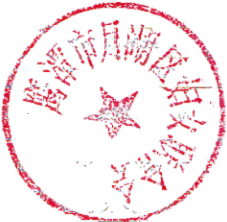 鹰潭二中北校区九年级父亲残疾， 一姐姐在读大学，全家仅靠母亲打零工和低保金度低保户交通街道林西社区35叶欣装冷水中学七年级父亲死亡，母亲改嫁，与母亲一起生 活 。低保户交通街道百佳城社区36赵玉婷鹰潭市三中七年级父亲患多种慢性病，能低保金维持生活低保户交通街道新广场社区37万举龙酸潭市八中七年级父亲下岗，患多种慢性病，母亲非婚生育万举龙之后离开，现 跟父亲生活在一起低保户交通街道新广场社区38杨正珊鹰潭二中七年级父亲患病死亡，母亲一人抚养两个小孩，劳动力弱，爷爷也不 在了，奶奶电精油病在三医院，还有一个弟弟述小学低保户四青街道西门村委会39杨雨心鹰潭市实验中学南校区九年级父亲死亡，母亲外嫁。低保户四青街道西门村委会40洪佳怡璃潭市二中北校区父母离异，外婆摊痪在床，母亲一个人照顾家庭无正式工作四青街道岱宝山路社区41刘珍妃第八中学父母双亡，孤儿孤儿四青街道岱宝山路社区42刘珍吉第八中学父母双亡，孤儿孤儿四青街道岱宝山路社区43吴紫妍第七中学父母离异，父亲因患急性脑梗导致肢体二级残疾做轮椅低保户四青街道水泵厂社区44王晶鑫鹰潭七中九年级父亲不抚养，母亲无业低保户四青街道西站社区45徐沛玲第八中学因妹妹徐沛文确诊患白血病，靠低保金和父母打零工维持生迁…室庭困难低保户四青街道桥东村委会46姜芯妍第八中学父母无劳动技能，靠打零工维持生活。四青街道桥东村委会47徐梓涵第八中学父母离异多年，靠父亲打零工维持生活。脱贫户四背街道桥东村委会48徐思琪第八中学家庭人口众多，靠父母打工维持生活四青街道桥东村委会49桂欣玥硬潭实验中学八年级父亲去世，母亲改嫁，三姐弟跟着爷爷奶奶能养生、种地生脱贫户四青街道杏树园村50杜玉婷鹰潭八中父母离异，单亲家庭，哥哥有残疾，靠妈妈一人抚养低保户东湖街道平安路社区51徐静安鹰潭六中无父无母，跟奶奶一起生活，奶奶又有精神病。低保户东湖街道平安路社区52彭筱悦德源二中血小板减小、障碍贫血、家里有5口人，经济困难， 一直常父 母打零工维持。日常吃药导致家庭贫困。低保户东湖街道三角线社区53赵悦涵鹿潭二中无父母亲病逝，现小姨抚养，其小姨夫已病逝低保户东湖街道沙塘石社区54周亚星鹰酒二中父亲残疾不能自理，且肝硬化低保户东湖街道沙塘石社区55徐佳薇志光中学妈妈患精神残疾二级，母亲丧失劳动能力，父亲肢体残疾 靠低保为生。低保户东湖街道双水坑社区56邱美龄德潭市实验中学九年级父母是再婚家庭，父亲退休工人，母亲眼睛二级残疾，父亲精 神有点失常。低保户梅园街道东站社区57胡静宜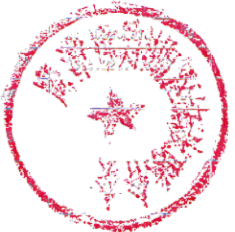 弯潭市第三中学八年级父亲患慢性肾病，长期透析。低保户交通街道磷肥厂社区58苏善美鹰潭市实验中学九年级父亲早年去世，母亲一直外出打工，寄宿在亲戚家。低保户童家镇嘴上委会59桂琳俊三中八年级父亲智力三级残疾，母亲肢体三级残疾。低保户交通街道新广场社区60刘笑鹰潭市第三中学八年级父亲小脑萎缩，父母离异，靠低保维持生活四青街道朱埠村委会61占杨袁鹰潭七中七年级家庭成员6人，4个小孩上学，现家庭就爸爸一个劳动力，上面 还有爷爷奶奶80来岁了，妈妈在家带孩子，家庭收入有限，开 销大童家镇嘴上村62孔子玥鹰潭市七中九年级二班单亲，父亲残疾弱劳动力，父亲在里屋村委会公益性岗位做图 书室管理员。脱贫户兼低保户童家镇里屋村委会63何悦妍鹰潭市第三中学七年级父母离异，由父亲抚养，父亲在服刑， 一直和爷爷、奶奶生活 在一起。交通街道新广场社区64方佳瑶鹰潭市第三中学八年级家中有六个孩子，母亲家庭妇女，靠爸爸一个人打工挣钱四青街道鹰西社区65占冰燕鹰潭市第七中学八年级家里四个小孩上学，还有务各奶奶适要赔养，父母各农童家镇东川村66董芷妍鹰潭市第七中学八年级父亲生大病腿脚残疾，爷爷精神残疾，家里7口人，靠母亲打 工维持基本生活童家镇童家村67孔玉兰鹰潭市第七中学八年级哥哥残疾，能父亲务农维持生活童家镇里屋村委会68孔晗笑鹰潭市第七中学八年级单亲家庭，由父亲抚养，父亲身体不好，爷爷奶奶需要赡养， 催打零工维持生活童家镇里屋村委会69孔钰琳鹰潭市第七中学八年级单亲家庭，由父亲抚养，爷爷奶奶需要赡养，还有个弟弟在读 书，父亲打工，无固定收入章家镇里屋村村70童艳芳弯潭市第七中学八年级家里有个哥哥，母亲务农，父亲打零工童家镇童家村71朱星雨鹰潭市第七中学八年级重组家庭，家中有个弟弟，父母外出打工，由奶奶照顾，留守 儿童童家镇大桥村委会72孔贝茜鹰潭市第七中学八年级重组家庭，家中还有一个弟弟一个妹妹，父母打零工维持生活童家镇里屋村委会73董慧娟鹰潭七中八年级家庭人口五人，父母亲常年外出务工家庭经济困难，是脱贫户 (休学一年)脱贫户童家镇老屋村委会74夏诗彤贵溪九中九年级脱贫户， 一家5口人，父母打临工，3个小孩都在读书，爷爷常 年生病脱贫户童家镇土桥村委会75彭佳年德源七中八年级(送教上门)脱贫户， 一家4口人，本人智力残疾，父亲常年打零工，母亲 公益性岗位，妹妹在读书脱贫户童家镇土桥村委会7676张梓萱鹰潭市四中七年级家庭变故，负债累累，父母离异，本人由爷爷抚养，妹妹由外婆抚养。梅园街道265队高 中 生高 中 生高 中 生高 中 生高 中 生高 中 生高 中 生1吴梦婷吴梦婷磨潭一中高二父亲生大病，还在康复期，无劳动能力。家中三个小孩章家镇刘家社区2占子怡占子怡鹰谭市一中高二爸爸打临工，妈妈在家照顾小孩，姐姐和弟弟在读书童家镇大塘村委会3孔慧嫩孔慧嫩鹰潭市一中高一奶奶长期慢性病，父母在外务工，弟弟在鹰潭市六小上学童家镇里屋村委会4孔琦瑄孔琦瑄鹰潭市四中高二父亲因病弱劳动力，家中还有哥哥在上高中，妹妹在上小学，父母在外务工，奶奶在打临工。脱贫户兼低保户童家镇里屋村委会5占佳普占佳普鹰潭一中母亲务农，靠爸爸打临工维持一家四口的生活童家镇嘴上村6陈美灵陈美灵鸾潭市一中高二单亲家庭，母亲是智力残疾，父亲离家，跟随外婆生活。低保户江边街道金谷园社区7胡侨仪胡侨仪余江三中高一母亲未婚生育已离家出走，父亲精神三级残疾，靠低保金维持 生活低保户交通街道新广场社区8宋航馨宋航馨鹰潭四中高一父母离异.由母亲抚养，靠低保金和母亲打零工维持生活低保户四青街道朱埠村9桂梦珊桂梦珊鸾潭四中高一哥哥残疾，母亲慢性病，还有个弟弟在上小学，靠父亲打零工 维持生活脱贫户四青街道上桂村委会10邓宇慧邓宇慧弯潭市第一中学高一母亲患癌，每月油化疗，父亲在工地做零工维持生活。低保户四青街道岱宝山路社区11谢安琪谢安琪鹰潭四中高二一家3口人，父亲身体不好，父母离异，哥哥在读书脱贫户童家嘴上村委会12胡如意胡如意磨潭四中高一一家4口，父亲打临工，母亲照顾小孩，哥哥打临工脱贫户童家镇土桥村委会13吴灵英吴灵英离潭市育才学校高二父亲、母亲残疾，家中三个孩子，奶奶患长期，慢性病童家镇刘家社区14杨蕙瑛杨蕙瑛鹰潭一中(刚高考完)城镇低保，没有妈妈，父亲坐过牢，没有稳定收入低保户东湖街道平安路社区大  学  生大  学  生大  学  生大  学  生大  学  生大  学  生序号姓名就读学校家庭贫困原因是否低保户或脱贫户镇、街道及 村、社区1桂静茹江苏大学外婆残疾，奶奶体弱多病，家中两个孩子，由父母打临工维持生活否江边街道山背社区2万玉婷江西科技学院父亲患病去世，母亲打临工维持生活，弟弟在读书低保户交通街道磷肥厂社区3刘雨洁长春科技学院低保户刘正清的孙女，其父女需抚养照顾刘正清，父母无固定工作，父亲得了银 屑病需长年吃药，靠母亲一人支撑起家庭，家中三个小孩要抚养。否梅园街道东湖家园社区4徐佳怡江西应用科技学院父母离异，母亲再嫁，父亲下岗，靠打临工维持生活否每园街道沿江社区5胡欣怡九江学院家中两个弟弟还在读书，母亲边务农边照顾家庭，靠父亲打临工维持生活。否童家镇东川村6陈诗雨新余学院父母离异，父亲没有正式工作，跟随爷爷奶奶生活，还有一个龙凤胎哥哥否工边街道公园社区7黄雨乐北京外国语大学家庭困难，两个孩子读大学， 一个南开大学读书，本人今年考上北京外国语学院，父母打零工维持生活否交通街道新广场社区8李昱慧赣南科技学院母亲患两种恶性肿瘤，父亲在酒店打工，奶奶也患直肠癌，本人和母亲享受低保低保户交通街道新广场社区9卢琦琛东华理工大学父亲在美运鞋厂打工，母亲无工作在家照顾两姐妹，妹妹在一中读高一否交通街道龙源社区10付艺欣华东政法大学父母下岗，收入低微，靠打零工维持生计，要供养家庭生活及学业费用， 家中还有老人赡养否东湖街道双水坑社区11徐帆新疆医科大学妈妈无业，爸爸在工地打零工，家里住的是C类危房，家里条件较差，全家靠爸爸 打零工维持生活。否东湖街道高桥社区12凌琳赣东学院父亲为智力残疾人，靠母亲在打零工维持生活否四青街道民欣社区13徐慧江西科技师范大学家里有六口人，爷爷奶奶年纪大了，爸爸身体不好，有先天性心脏病，劳动能力 弱，妈妈也生病了，既要照顾爷爷奶奶，又要操持家务，家里还有个弟弟要上学，父母靠打零工维持生活，每月的收入不高，家里的生活困难低保户童家镇南山村14孔慧欣南昌大学科学技术 学院家里7口人，爸爸妈妈是地地道道的农民，还有爷爷奶奶需要赡养，家中3个小孩，弟弟妹妹都在上高中，我也即将踏入大学校门，家庭收入不好，家庭经济压 力比较大。否童家镇里屋村15毛晶吉林财经大学父母离异，两个孩子由父亲抚养，奶奶重病，爷爷身体差，妹妹在上高中，靠父 亲打零工、务农维持生活。否童家镇大桥村16毛雨蒙|景德镇艺术职业学院家庭成员4人，爸妈均务农，哥哥在校读研，毛雨蒙小时候意外导致右腿落下残 疾，父亲左肾错构瘤，不能做体力活，母亲身体需要常年服药，家庭困难。低保户童家镇大桥村17占仪江西服装学院家中4口人，靠父母打工维持生活，收入微薄。弟弟在读小学。低保户童家镇东川村18占芷妮重庆城市科技学院父母离异，家中两个在读书的孩子，父亲无稳定收入，爷爷奶奶年近70岁，无退 休工资，且有高血压基础病，奶奶双耳几乎失聪，患有甲亢，无劳动能力，经济否童家镇东川村19孔欣妍江西财经大学家里七口人，三个小孩，女儿下半年上大学，两个儿子上高中，爷爷又身患病， 家庭压力大否童家镇里屋村20占紫诺南昌航空大学家庭成员共5人，分别为爷爷、奶奶、爸爸、姐姐和本人，收入全靠单亲父亲一人 打零工维持生活家庭收入微薄否童家镇咀上村21占毓霞九江学院家庭成员共6人，爷爷患有慢性病需长年吃药，收入全靠父亲一人打零工维持生活 家庭收入微薄否童家镇咀上村22徐亚玲萍乡学院父母在家务农。爷爷病故，奶奶因年迈需要家人照顾。母亲在家照顾奶奶和正在 上高中的妹妹，母亲也体弱多病，靠父亲一人辛苦种田和农闲之时出门给人帮下 工。否童家镇官山村23徐子丹豫章师范学院家里七口人， 一个哥哥一个弟弟，弟弟在念书，爷爷奶奶无工作、无退休金，家 里靠爸爸在外打工赚钱，妈妈在家照顾否童家镇官山村24孔瑜洁江西财经大学现代 经济管理学院家里7口人，爷爷奶奶年岁高，还有弟弟在上初中，妹妹还在上小学，父母在外务 工，家庭压力大，生活困难否童家镇里屋村25吴涵景德镇陶瓷大学父母打工，家有三个孩子， 一个一中就读， 一个四中就读，还有一个今年考了景 德镇陶瓷大学，家庭生活困难，否江边街道杏南社区26朱江悦江苏师范大学家庭成员5人，爷爷奶奶患有慢性病，收入靠父亲一人打零工维持生活，家庭收入 微薄否童家镇大桥村